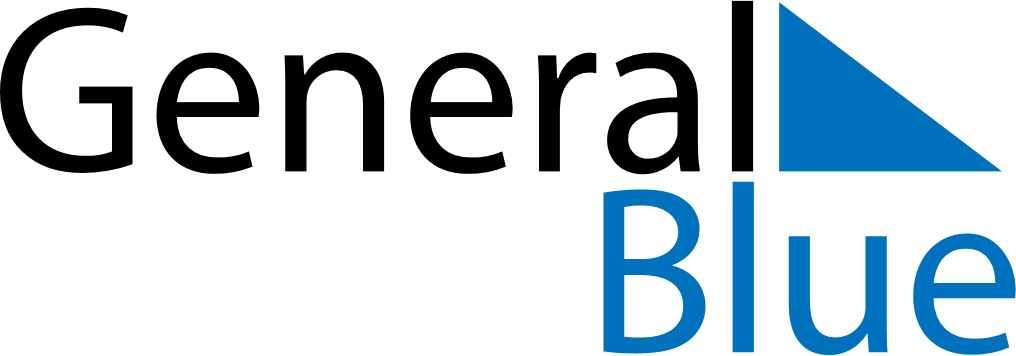 January 2024January 2024January 2024January 2024January 2024January 2024Akersberga, Stockholm, SwedenAkersberga, Stockholm, SwedenAkersberga, Stockholm, SwedenAkersberga, Stockholm, SwedenAkersberga, Stockholm, SwedenAkersberga, Stockholm, SwedenSunday Monday Tuesday Wednesday Thursday Friday Saturday 1 2 3 4 5 6 Sunrise: 8:44 AM Sunset: 2:55 PM Daylight: 6 hours and 10 minutes. Sunrise: 8:44 AM Sunset: 2:56 PM Daylight: 6 hours and 12 minutes. Sunrise: 8:43 AM Sunset: 2:57 PM Daylight: 6 hours and 14 minutes. Sunrise: 8:43 AM Sunset: 2:59 PM Daylight: 6 hours and 16 minutes. Sunrise: 8:42 AM Sunset: 3:00 PM Daylight: 6 hours and 18 minutes. Sunrise: 8:41 AM Sunset: 3:02 PM Daylight: 6 hours and 20 minutes. 7 8 9 10 11 12 13 Sunrise: 8:40 AM Sunset: 3:04 PM Daylight: 6 hours and 23 minutes. Sunrise: 8:40 AM Sunset: 3:06 PM Daylight: 6 hours and 25 minutes. Sunrise: 8:39 AM Sunset: 3:07 PM Daylight: 6 hours and 28 minutes. Sunrise: 8:38 AM Sunset: 3:09 PM Daylight: 6 hours and 31 minutes. Sunrise: 8:36 AM Sunset: 3:11 PM Daylight: 6 hours and 34 minutes. Sunrise: 8:35 AM Sunset: 3:13 PM Daylight: 6 hours and 37 minutes. Sunrise: 8:34 AM Sunset: 3:15 PM Daylight: 6 hours and 41 minutes. 14 15 16 17 18 19 20 Sunrise: 8:33 AM Sunset: 3:17 PM Daylight: 6 hours and 44 minutes. Sunrise: 8:31 AM Sunset: 3:19 PM Daylight: 6 hours and 48 minutes. Sunrise: 8:30 AM Sunset: 3:22 PM Daylight: 6 hours and 51 minutes. Sunrise: 8:28 AM Sunset: 3:24 PM Daylight: 6 hours and 55 minutes. Sunrise: 8:27 AM Sunset: 3:26 PM Daylight: 6 hours and 59 minutes. Sunrise: 8:25 AM Sunset: 3:28 PM Daylight: 7 hours and 3 minutes. Sunrise: 8:23 AM Sunset: 3:31 PM Daylight: 7 hours and 7 minutes. 21 22 23 24 25 26 27 Sunrise: 8:22 AM Sunset: 3:33 PM Daylight: 7 hours and 11 minutes. Sunrise: 8:20 AM Sunset: 3:35 PM Daylight: 7 hours and 15 minutes. Sunrise: 8:18 AM Sunset: 3:38 PM Daylight: 7 hours and 19 minutes. Sunrise: 8:16 AM Sunset: 3:40 PM Daylight: 7 hours and 24 minutes. Sunrise: 8:14 AM Sunset: 3:43 PM Daylight: 7 hours and 28 minutes. Sunrise: 8:12 AM Sunset: 3:45 PM Daylight: 7 hours and 32 minutes. Sunrise: 8:10 AM Sunset: 3:48 PM Daylight: 7 hours and 37 minutes. 28 29 30 31 Sunrise: 8:08 AM Sunset: 3:50 PM Daylight: 7 hours and 41 minutes. Sunrise: 8:06 AM Sunset: 3:53 PM Daylight: 7 hours and 46 minutes. Sunrise: 8:04 AM Sunset: 3:55 PM Daylight: 7 hours and 51 minutes. Sunrise: 8:02 AM Sunset: 3:58 PM Daylight: 7 hours and 56 minutes. 